Student InformationAgreed Courses – Current SemesterAgreed Courses – Long TermSignatures 
Signature of CTS Graduate Student: ___________________________________________  Date:___________________Signature of Faculty Mentor (or “TBD” if none): __________________________________ Date: __________________Signature of CTS Director of Graduate Affairs: _________________________________  Date:  ___________________** Please return completed form to CTS Coordinator of Administrative Affairs at CTSsupport@email.arizona.edu.  Student receives a copy of form 
with approval of CTS Director of Graduate Affairs. **Student NameStudent IDMentor/AdvisorCourse TitleSubject/Course NumberTermCourse NameSubject/Course NumberTerm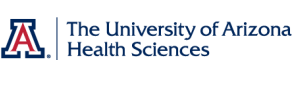 